Załącznik nr 8 do SIWZZasady promocji i stosowania logotypów1) Wszelka korespondencja, w tym korespondencja elektroniczna i papierowa, umowy zawarte 
z podwykonawcami na realizację przedmiotu umowy, ogłoszenia, raporty zawierające wyniki prac 
terenowych, szablon dokumentacji, oraz ewentualne prezentacje w programie Power Point, itp., należy oznaczać czterema znakami: Programu Operacyjnego Infrastruktura i Środowisko, Generalnej Dyrekcji Ochrony Środowiska, Regionalnej Dyrekcji Ochrony Środowiska w Bydgoszczy, Unii Europejskiej: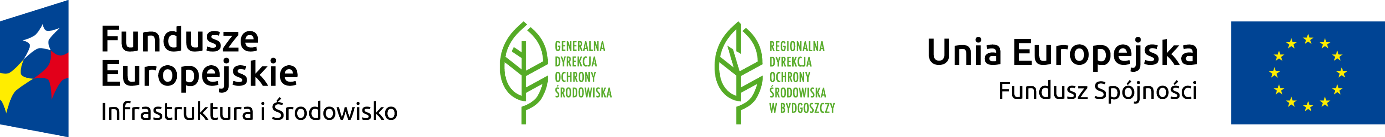 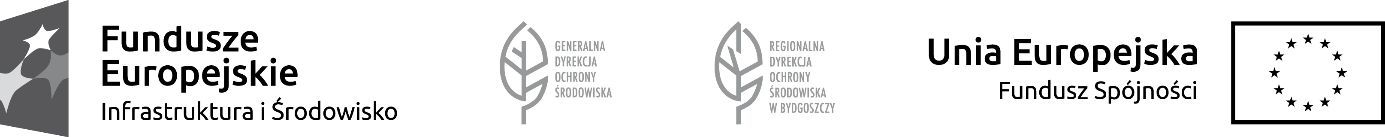 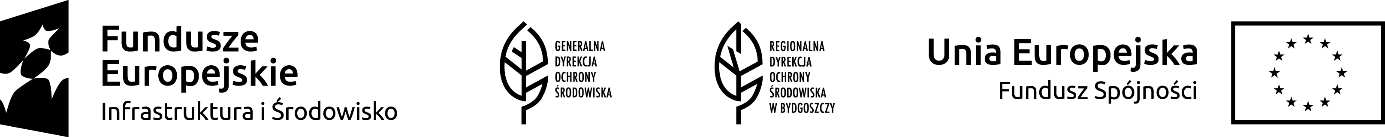 Powyższy ciąg znaków w trzech wersjach kolorystycznych zostanie przekazany przez Zamawiającego do Wykonawcy w postaci plików .png.Logotypy należy umieszczać w stopce ww. dokumentów, w kolejności wskazanej powyżej.Logotypy powinny w miarę możliwości występować w kolorze. Wersję jednobarwną wolno stosować w uzasadnionych przypadkach, np. braku możliwości 
wykorzystania wersji kolorowej ze względów technicznych. Szczególnym przypadkiem, pozwalającym na zastosowanie wersji achromatycznej (czarno-białej), jest druk dokumentów (w tym pism), które nie zawierają innych kolorów poza czernią.2) Dokumenty finansowe – faktury, rachunki i inne dokumenty finansowo-księgowe nie podlegają 
oznaczeniu.3) Wszelkie wymogi odnoszące się do oznaczania dokumentów dotyczą sytuacji, 
w których oznaczenie jest wykonalne technicznie. W przypadku dokumentów mających charakter gotowych formularzy, wzorów, w których treść Wykonawca nie ma możliwości ingerencji, lub gdy dokumenty są wystawiane przez podmioty zewnętrzne, oznaczanie nie jest wymagane.